Универзитет у БеоградуМатематички факултетДАН МАТЕМАТИЧКОГ ФАКУЛТЕТА СТУДЕНТИ НАГРАЂЕНИ ЗА УСПЕХУ ДОСАДАШЊЕМ ШКОЛОВАЊУСТУДЕНТ ГЕНЕРАЦИЈЕ АЛЕКСАНДРАР МИЛАДИНОВИЋНАЈБОЉИ ДИПЛОМИРАНИ СТУДЕНТИ НА ОСНОВНИМ АКАДЕМСКИМ СТУДИЈАМАМилан ЧугуровићАндрија КостићДимитрије Шпадијер Душан Дробњак Максим Стокић Оља Крстовић Филип БроћићНАЈБОЉИ ДИПЛОМИРАНИ СТУДЕНТИ НА МАСТЕР АКАДЕМСКИМ СТУДИЈАМАКатарина Лукић Благоје ИвановићИвана БешлићСрђан СтефановићНАЈБОЉИ СТУДЕНТИ IV ГОДИНЕ ОСНОВНИХ АКАДЕМСКИХ СТУДИЈАВилдана Бакаревић Душан Драгутиновић Матијa Срећковић Милан Алимпић Милица Ђукић Обрад КасумНАЈБОЉИ СТУДЕНТИ III ГОДИНЕ ОСНОВНИХ АКАДЕМСКИХ СТУДИЈАДанило ТошовићЈован Миленковић Лука Вукелић Никола СадовекОгњен Милинковић Стефан Митровић Математички факултет честита студентима и жели много успеха у будућности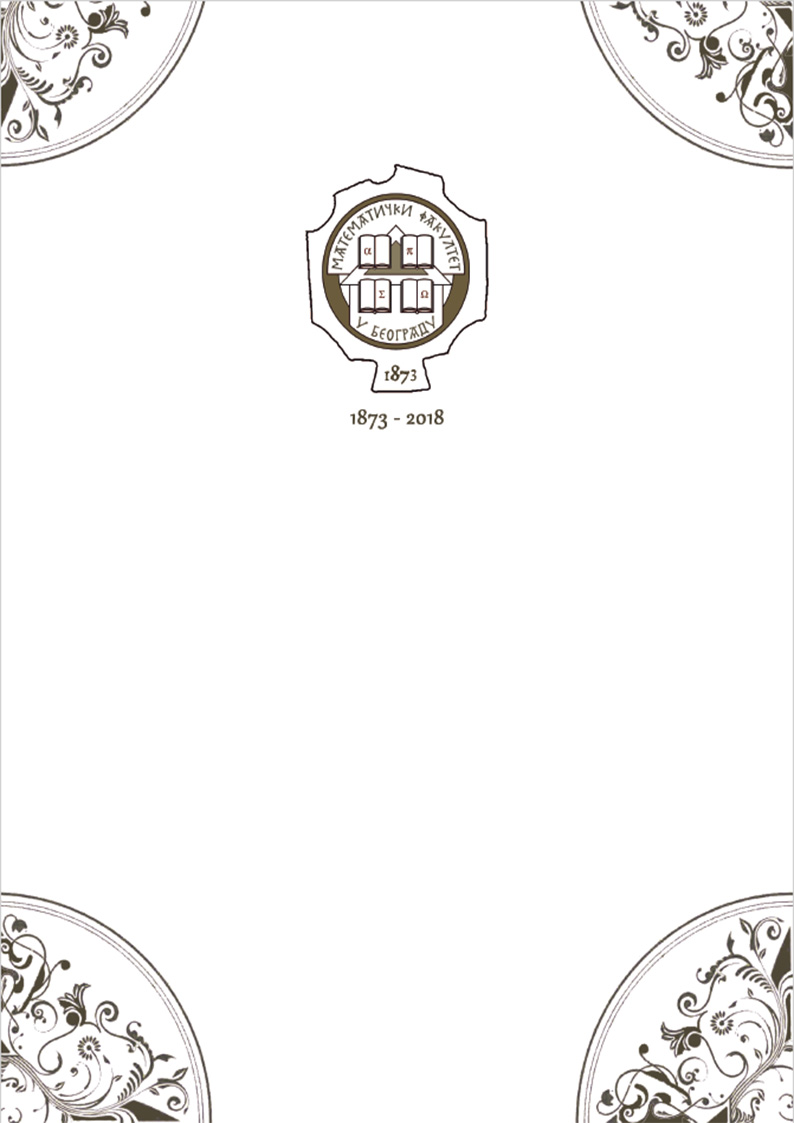 